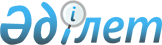 Об утверждении Правил выдачи работникам молока или равноценных пищевых продуктов и (или) специализированных продуктов для диетического (лечебного и профилактического) питания, специальной одежды и других средств индивидуальной защиты, обеспечения их средствами коллективной защиты, санитарно-бытовыми помещениями и устройствами за счет средств работодателяПриказ Министра здравоохранения и социального развития Республики Казахстан от 28 декабря 2015 года № 1054. Зарегистрирован в Министерстве юстиции Республики Казахстан 30 декабря 2015 года № 12675.
      Сноска. Заголовок - в редакции приказа Министра труда и социальной защиты населения РК от 28.08.2020 № 346 (вводится в действие по истечении десяти календарных дней после дня его первого официального опубликования).
      Примечание РЦПИ!
      Настоящий приказ вводится в действие с 01.01.2016 г.
      В соответствии с подпунктом 33) статьи 16 Трудового кодекса Республики Казахстан от 23 ноября 2015 года ПРИКАЗЫВАЮ:
      1. Утвердить прилагаемые Правила выдачи работникам молока или равноценных пищевых продуктов и (или) специализированных продуктов для диетического (лечебного и профилактического) питания, специальной одежды и других средств индивидуальной защиты, обеспечения их средствами коллективной защиты, санитарно-бытовыми помещениями и устройствами за счет средств работодателя.
      Сноска. Пункт 1 - в редакции приказа Министра труда и социальной защиты населения РК от 28.08.2020 № 346 (вводится в действие по истечении десяти календарных дней после дня его первого официального опубликования).


      2. Департаменту труда и социального партнерства Министерства здравоохранения и социального развития Республики Казахстан в установленном законодательством порядке обеспечить:
      1) государственную регистрацию настоящего приказа в Министерстве юстиции Республики Казахстан;
      2) в течение десяти календарных дней после государственной регистрации настоящего приказа в Министерстве юстиции Республики Казахстан направление на официальное опубликование в периодических печатных изданиях и информационно-правовой системе "Әділет";
      3) размещение настоящего приказа на интернет-ресурсе Министерства здравоохранения и социального развития Республики Казахстан;
      4) в течение десяти рабочих дней после государственной регистрации настоящего приказа в Министерстве юстиции Республики Казахстан представление в Департамент юридической службы Министерства здравоохранения и социального развития Республики Казахстан сведений об исполнении мероприятий, предусмотренных подпунктами 1), 2) и 3) настоящего пункта.
      3. Контроль за исполнением настоящего приказа возложить на вице-министра здравоохранения и социального развития Республики Казахстан Нурымбетова Б.Б.
      4. Настоящий приказ вводится в действие с 1 января 2016 года и подлежит официальному опубликованию. Правила выдачи работникам молока или равноценных пищевых продуктов и (или) специализированных продуктов для диетического (лечебного и профилактического) питания, специальной одежды и других средств индивидуальной защиты, обеспечения их средствами коллективной защиты, санитарно-бытовыми помещениями и устройствами за счет средств работодателя
      Сноска. Заголовок - в редакции приказа Министра труда и социальной защиты населения РК от 28.08.2020 № 346 (вводится в действие по истечении десяти календарных дней после дня его первого официального опубликования). Глава 1. Общие положения
      Сноска. Заголовок главы 1 - в редакции приказа Министра труда и социальной защиты населения РК от 28.08.2020 № 346 (вводится в действие по истечении десяти календарных дней после дня его первого официального опубликования).
      1. Настоящие Правила выдачи работникам молока или равноценных пищевых продуктов, и (или) специализированных продуктов для диетического (лечебного и профилактического) питания, специальной одежды и других средств индивидуальной защиты, обеспечения их средствами коллективной защиты, санитарно-бытовыми помещениями и устройствами за счет средств работодателя (далее - Правила) разработаны в соответствии с подпунктом 33) статьи 16 Трудового кодекса Республики Казахстан от 23 ноября 2015 года (далее – Трудовой кодекс) и устанавливают порядок выдачи работникам молока или равноценных пищевых продуктов, и (или) специализированных продуктов для диетического (лечебного и профилактического) питания, специальной одежды и других средств индивидуальной защиты, обеспечения их средствами коллективной защиты, санитарно-бытовыми помещениями и устройствами за счет средств работодателя.
      Сноска. Пункт 1 - в редакции приказа Министра труда и социальной защиты населения РК от 28.08.2020 № 346 (вводится в действие по истечении десяти календарных дней после дня его первого официального опубликования).


      2. Молоко или равноценные пищевые продукты (далее – молоко), специализированные продукты для диетического (лечебного и профилактического) питания (далее – ЛПП), специальная одежда, средства индивидуальной защиты выдаются в соответствии с нормами, утвержденными в соответствии с подпунктами 34) и 35) статьи 16 Трудового кодекса (далее – Нормы).
      Сноска. Пункт 2 - в редакции приказа Министра труда и социальной защиты населения РК от 28.08.2020 № 346 (вводится в действие по истечении десяти календарных дней после дня его первого официального опубликования).


      3. Основные понятия, используемые в настоящих Правилах:
      1) специальная одежда – одежда, обувь, головной убор, рукавицы, иные средства индивидуальной защиты, предназначенные для защиты работника от вредных и (или) опасных производственных факторов;
      2) средства индивидуальной защиты – средства, предназначенные для защиты работника от воздействия вредных и (или) опасных производственных факторов, в том числе специальная одежда;
      3) производственное оборудование – машины, механизмы, устройства, аппараты, приборы и иные технические средства, необходимые для работы, производства;
      4) средства коллективной защиты – технические средства, предназначенные для одновременной защиты двух и более работников от воздействия вредных и (или) опасных производственных факторов. Глава 2. Порядок выдачи работникам молока или равноценных пищевых продуктов и (или) специализированных продуктов для диетического (лечебного и профилактического) питания
      Сноска. Заголовок главы 2 - в редакции приказа Министра труда и социальной защиты населения РК от 28.08.2020 № 346 (вводится в действие по истечении десяти календарных дней после дня его первого официального опубликования).
      4. Молоко и ЛПП выдаются работникам по результатам аттестации производственных объектов по условиям труда, в целях предупреждения профессиональных заболеваний и отравлений, укрепления здоровья работников.
      5. Замена молока другими равноценными пищевыми продуктами, и (или) специализированными продуктами для диетического (лечебного и профилактического) питания допускается с согласия работника, и оформляются решением коллективного договора или актом работодателя.
      6. Молоко выдается за смену (во время перерыва) независимо от ее продолжительности в дни фактической занятости работника на работах, связанных с производством или применением химических веществ, по Нормам.
      7. ЛПП выдается в виде горячих завтраков перед началом работы и в обеденный перерыв по согласованию с медико-санитарной частью организации. Работникам, работающим в условиях повышенного давления (в кессонах, барокамерах, на водолазных работах), ЛПП выдается после вышлюзования.
      8. ЛПП выдается также работникам, занятым полный рабочий день на строительных, строительно-монтажных, ремонтно-строительных и пусконаладочных работах, работникам, производящим чистку и подготовку производственного оборудования к ремонту и консервации - в действующих производствах с особо вредными условиями труда, в которых как для основных работников, так и для ремонтного персонала установлено ЛПП.
      9. Молоко и ЛПП не выдается:
      1) в нерабочие дни;
      2) в дни отпуска;
      3) в дни служебных командировок;
      4) в дни учебы с отрывом от производства;
      5) в дни выполнения работ на других участках, где выдача молока и ЛПП не предусмотрена;
      6) в период временной нетрудоспособности.
      10. Выдача молока и ЛПП за прошедшее время или за несколько смен вперед, а также выплата компенсации за неполученное вовремя молоко и ЛПП, не допускается.
      11. Меню составляется заведующим производством организации, осуществляющей приготовление пищи работникам.
      12. Работникам, получающим ЛПП за счет средств работодателя в связи с вредными условиями труда, выдача молока или других равноценных пищевых продуктов, не производится. Глава 3. Порядок выдачи работникам специальной одежды и других средств индивидуальной защиты, обеспечения их средствами коллективной защиты, санитарно-бытовыми помещениями и устройствами
      Сноска. Заголовок главы 3 - в редакции приказа Министра труда и социальной защиты населения РК от 28.08.2020 № 346 (вводится в действие по истечении десяти календарных дней после дня его первого официального опубликования).
      13. Средства индивидуальной защиты выдаются при приеме или переводе работников на другую работу либо в связи с истечением срока пользования этих средств.
      14. Сроки пользования средствами индивидуальной защиты устанавливаются календарно и исчисляются со дня их фактической выдачи работникам.
      15. Средства индивидуальной защиты сертифицируются, а также удобны при носке, не создают препятствий движению, подбираются и выдаются работникам по соответствующим размерам.
      16. Средства индивидуальной защиты (противогазы, самоспасатели, предохранительные пояса, накомарники, каски и другие средства) подлежат регулярным испытаниям и проверке исправности, а фильтры, стекла и другие части с понизившимися защитными свойствами своевременной замене. После проверки на средствах индивидуальной защиты делается отметка (клеймо, штамп) о сроках последующего испытания.
      17. Работодатель организовывает надлежащий уход за средствами индивидуальной и коллективной защиты, своевременно осуществляет профилактическую обработку, а также ремонт средств индивидуальной и коллективной защиты.
      18. В тех случаях, когда это требуется по условиям труда, в организациях устраиваются сушилки, камеры и установки для профилактической обработки средств индивидуальной защиты.
      19. Профилактическая обработка, ремонт средств индивидуальной защиты производится во время, когда работники не заняты на работе (в выходные дни), или во время междусменных перерывов.
      Если Нормами предусмотрена выдача работникам двух или трех комплектов специальной одежды, профилактическая обработка и ремонт средств индивидуальной защиты может осуществляться в рабочее время, работникам на это время выдаются сменные комплекты специальной одежды, которыми работодатели должны располагать в необходимом количестве.
      20. Специальная одежда, которые не соответствуют предъявляемым требованиям или пришли в негодность до истечения установленного срока пользования, по причинам независящим от работника, подлежат замене.
      21. С наступлением сезона специальная одежда возвращается тому работнику, которому она выдавалась в предыдущий сезон.
      22. Для хранения выданных работникам специальной одежды и других средств индивидуальной защиты работодатель предоставляет специально оборудованные помещения (гардеробные) в соответствии с требованиями строительных норм и правил, санитарно-эпидемиологических правил и норм.
      23. До сдачи на длительное хранение специальная одежда очищается от загрязнения, просушивается, ремонтируется и дезинфицируется.
      24. Месячная норма моющих средств (мыло туалетное, мыло хозяйственное, порошок) работнику, отработавшему полностью определенную на этот период норму рабочего времени, устанавливается не ниже 500 граммов.
      25. Средства коллективной защиты, санитарно-бытовые помещения и устройства предусматриваются при проектировании, строительстве и реконструкции производственных зданий и сооружений, с учетом технологических процессов, конструкции машин, механизмов, оборудования и других изделий в соответствии с техническими регламентами, стандартами и строительными нормами и правилами.
      26. Порядок и условия обеспечения гардеробными, душевыми, умывальными, лечебно-профилактическими средствами, медицинскими аптечками, уборными, местами для расположения полудушей, устройствами питьевого водоснабжения, помещениями для обогрева или охлаждения, обработки, хранения и выдачи специальной одежды и иными дополнительными санитарно-бытовыми помещениями и устройствами, определяются коллективным договором или актом работодателя.
					© 2012. РГП на ПХВ «Институт законодательства и правовой информации Республики Казахстан» Министерства юстиции Республики Казахстан
				
Министр здравоохранения
и социального развития
Республики Казахстан
Т. ДуйсеноваУтверждены
приказом Министра
здравоохранения и
социального развития
Республики Казахстан
от 28 декабря 2015 года № 1054